«КУРСКИЕ ПЕСНИ»7. ЗА РЕЧКОЮ, ЗА БЫСТРОЮГ.Свиридов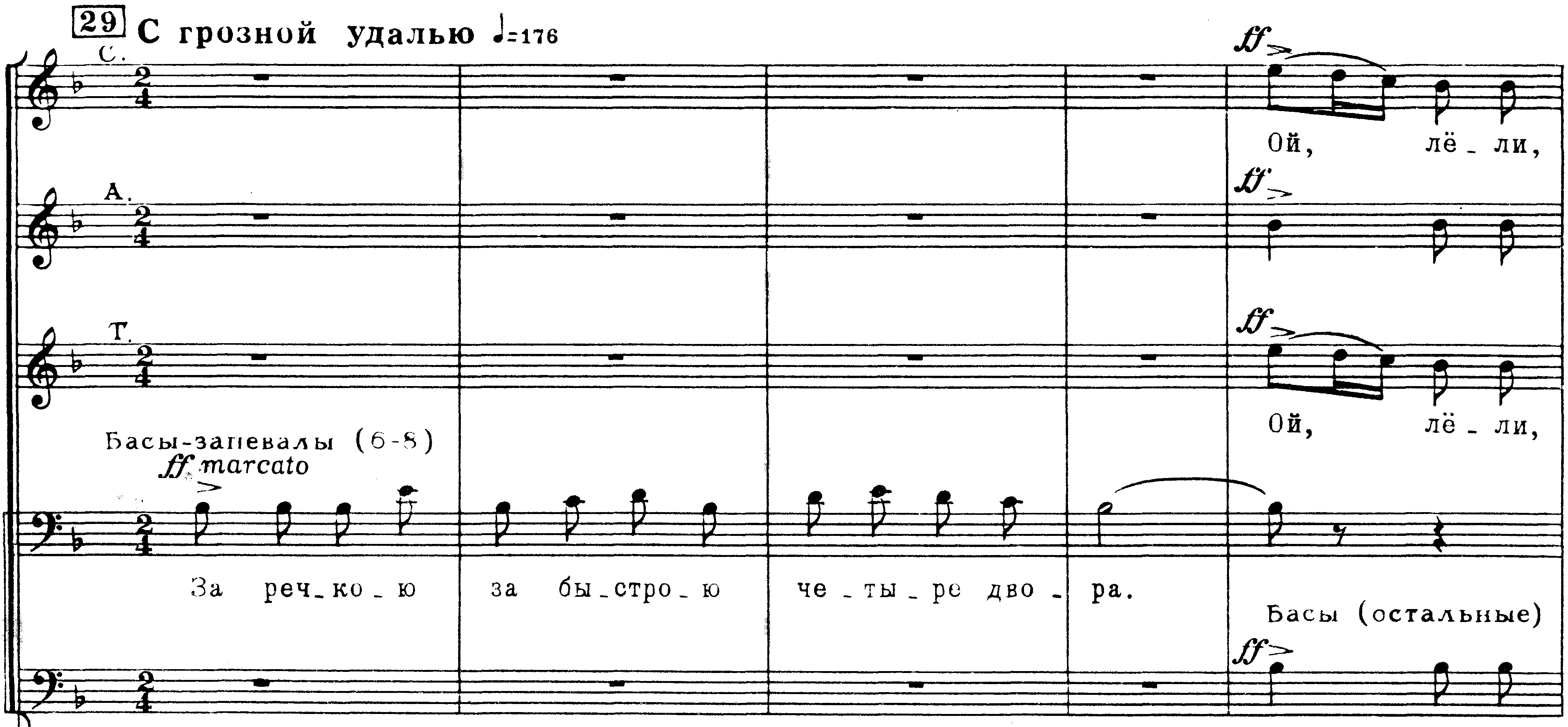 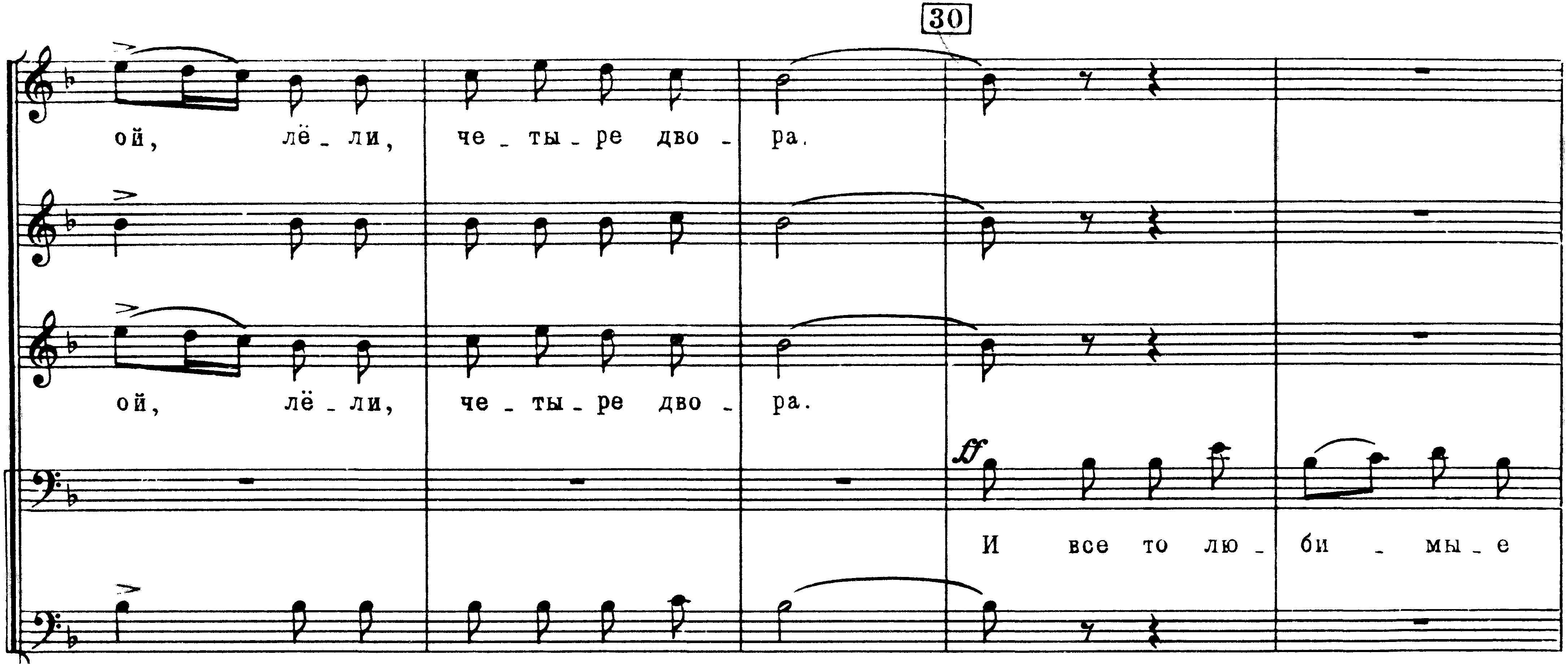 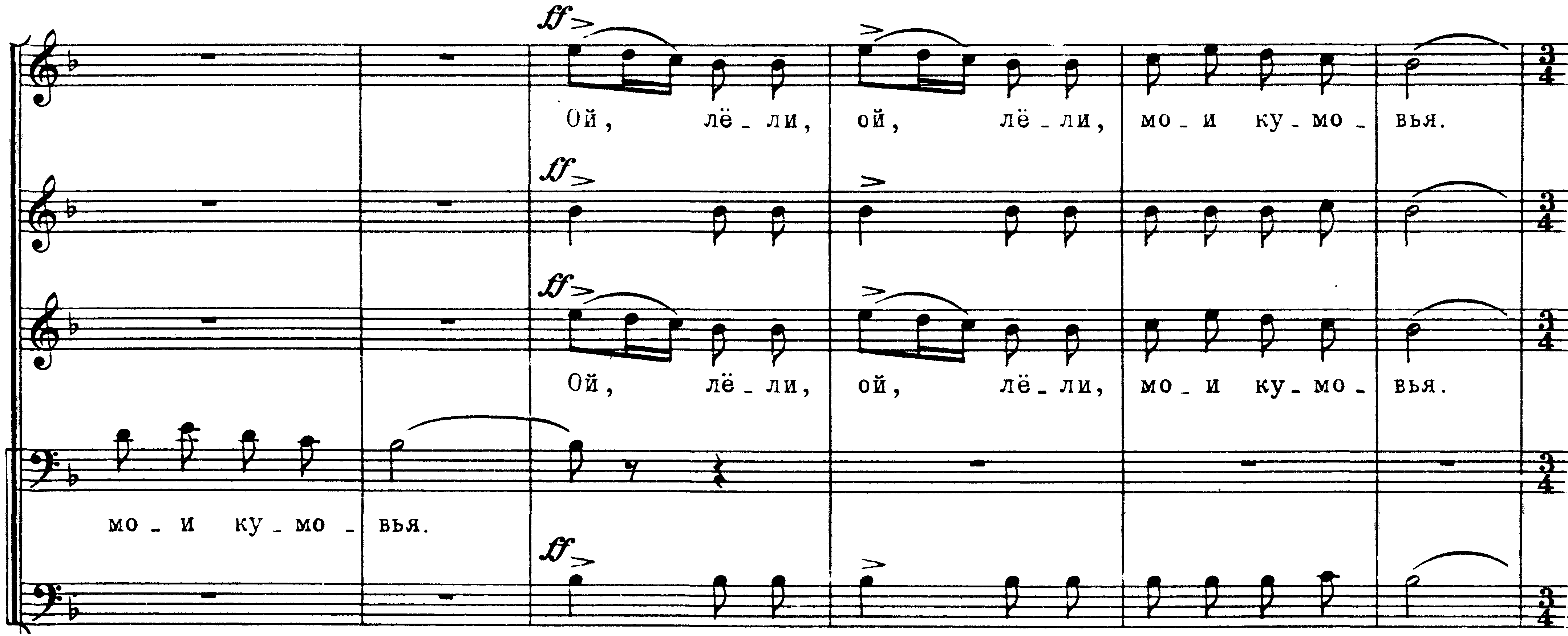 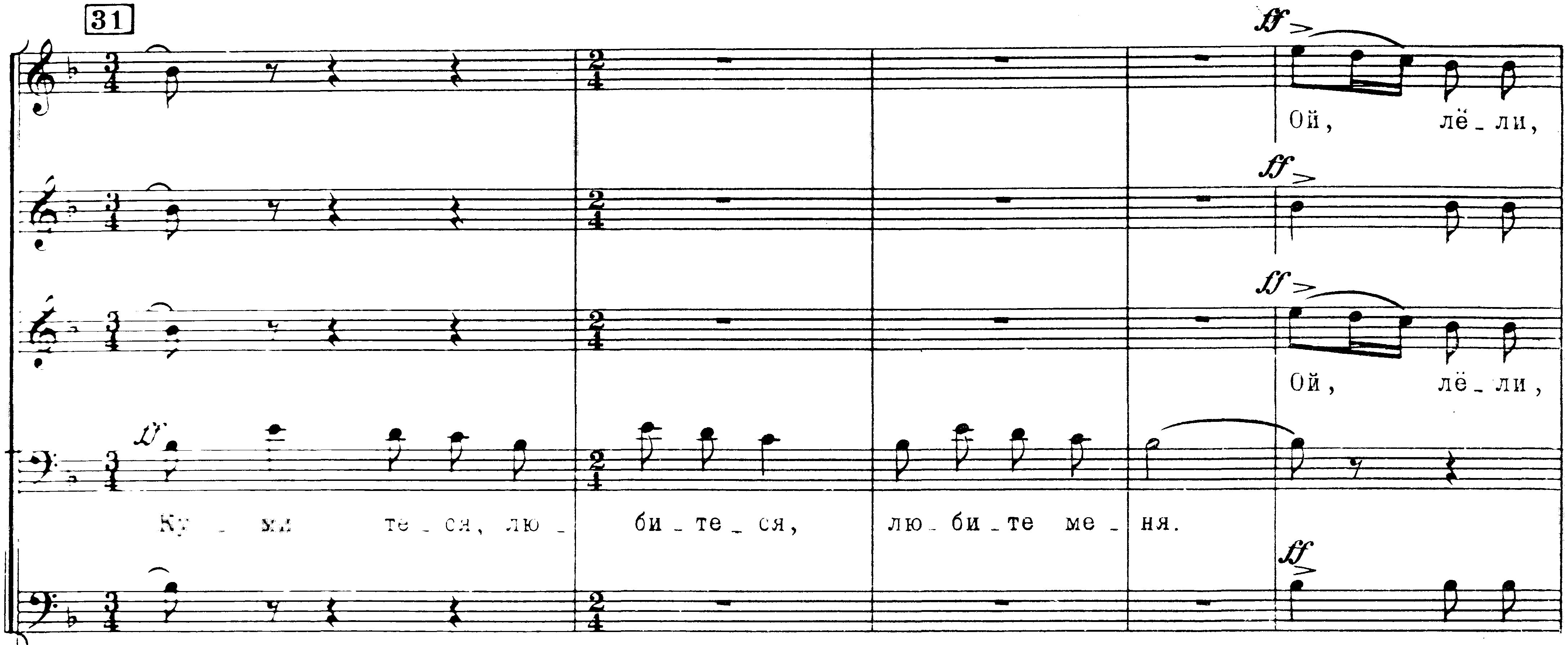 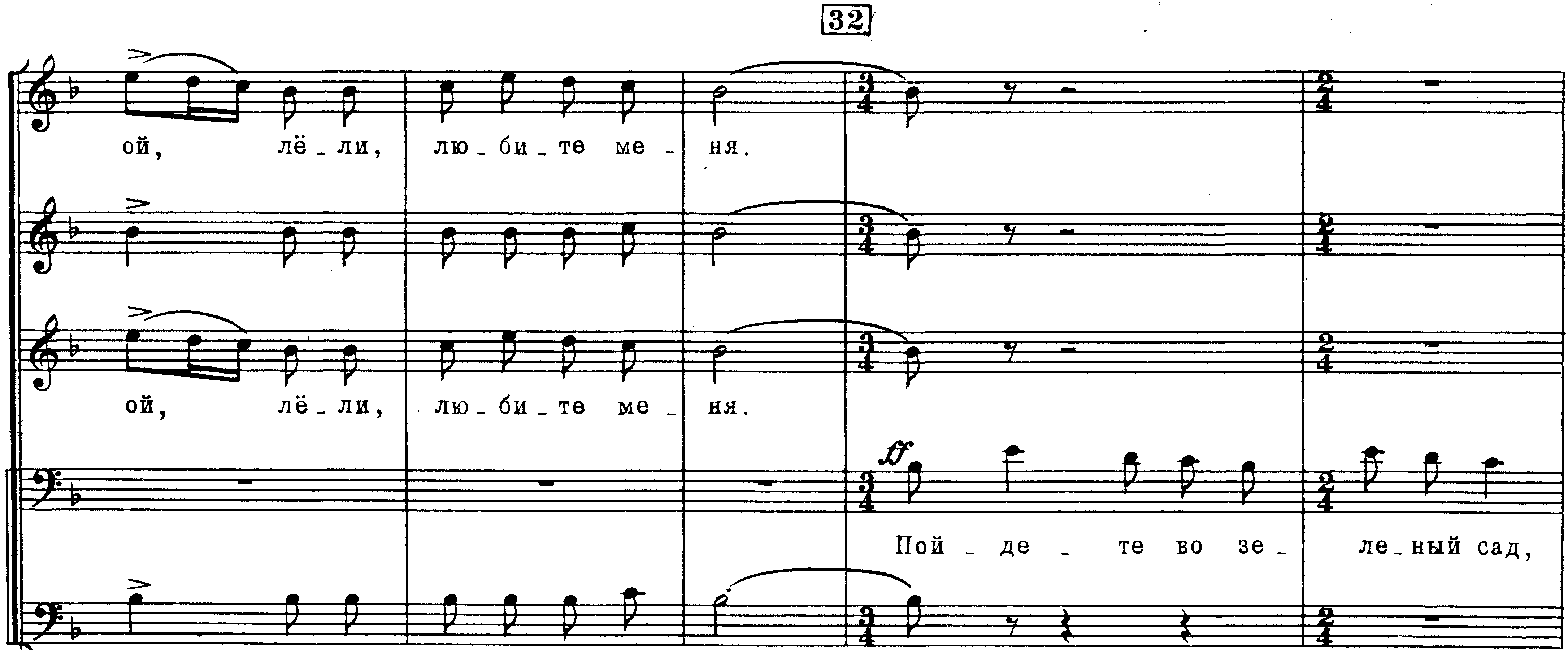 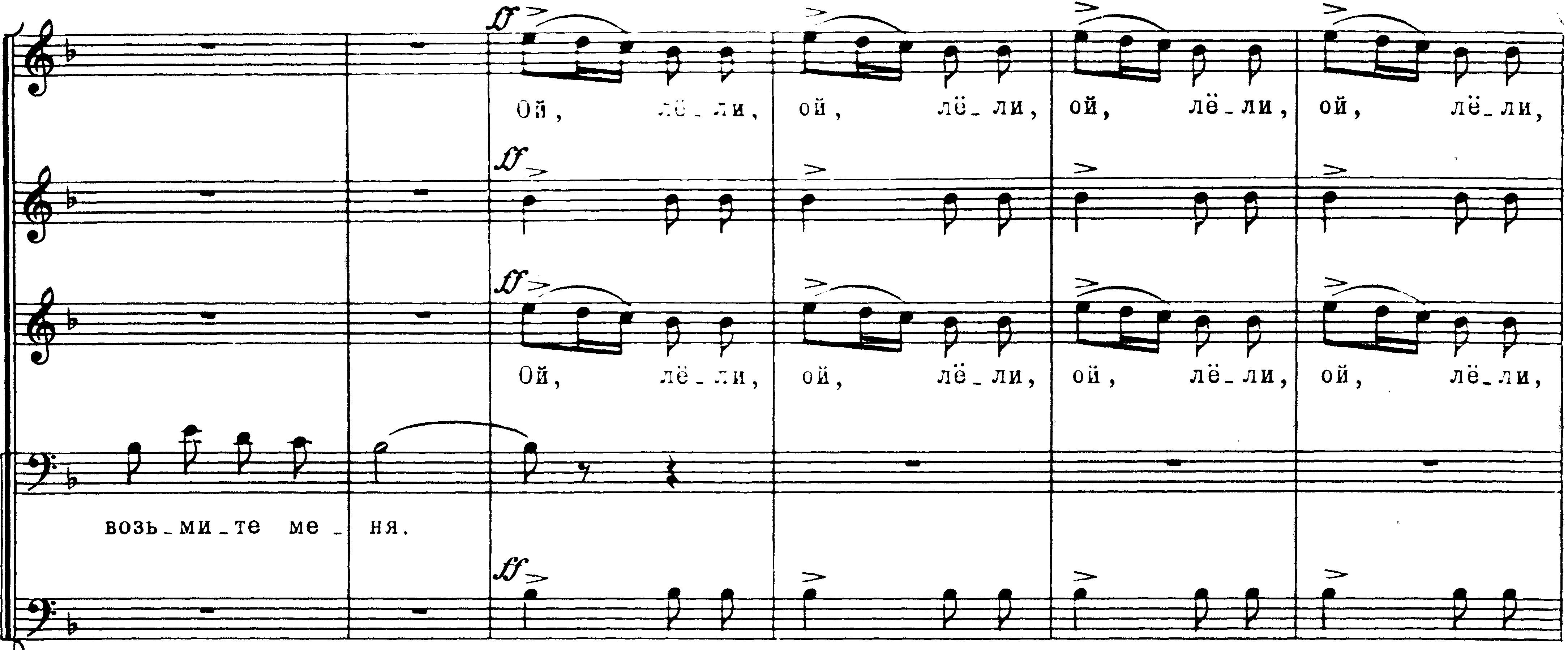 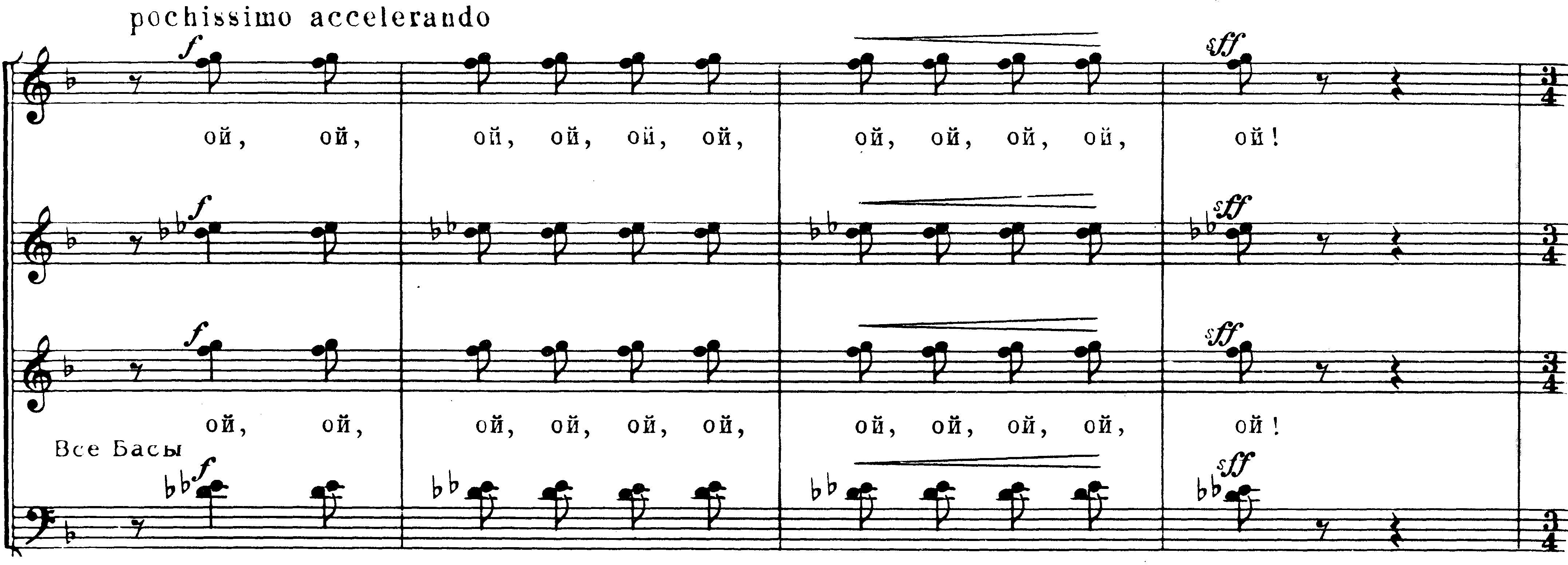 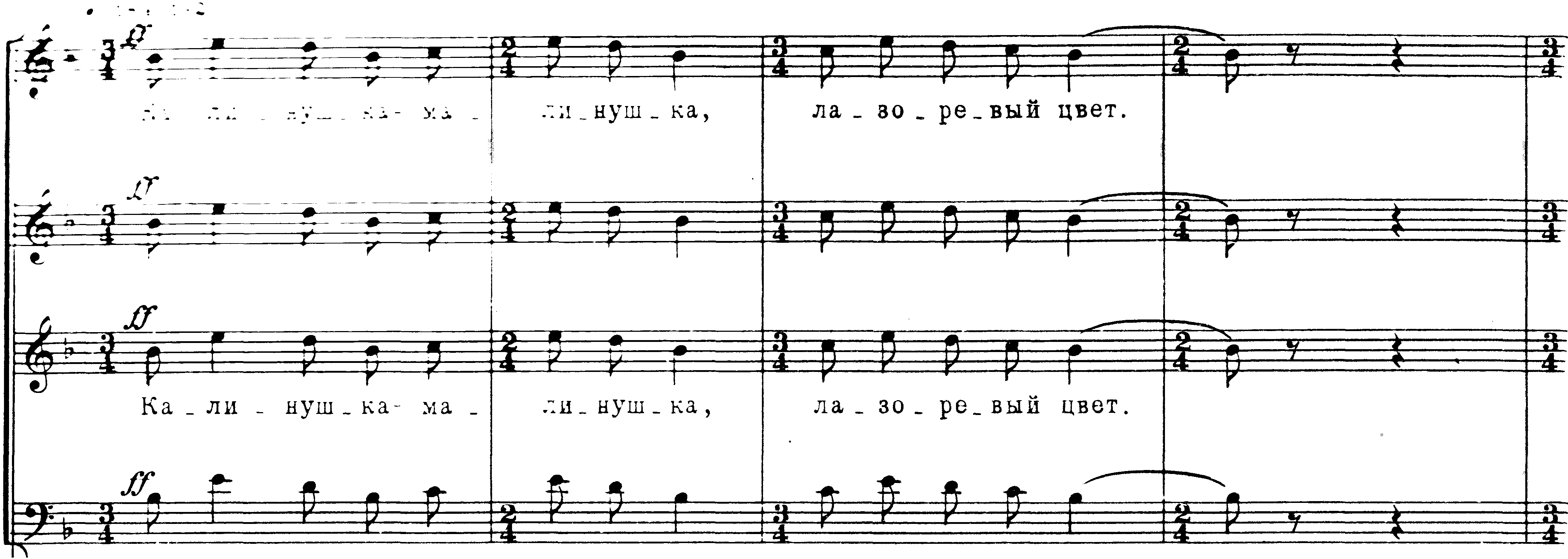 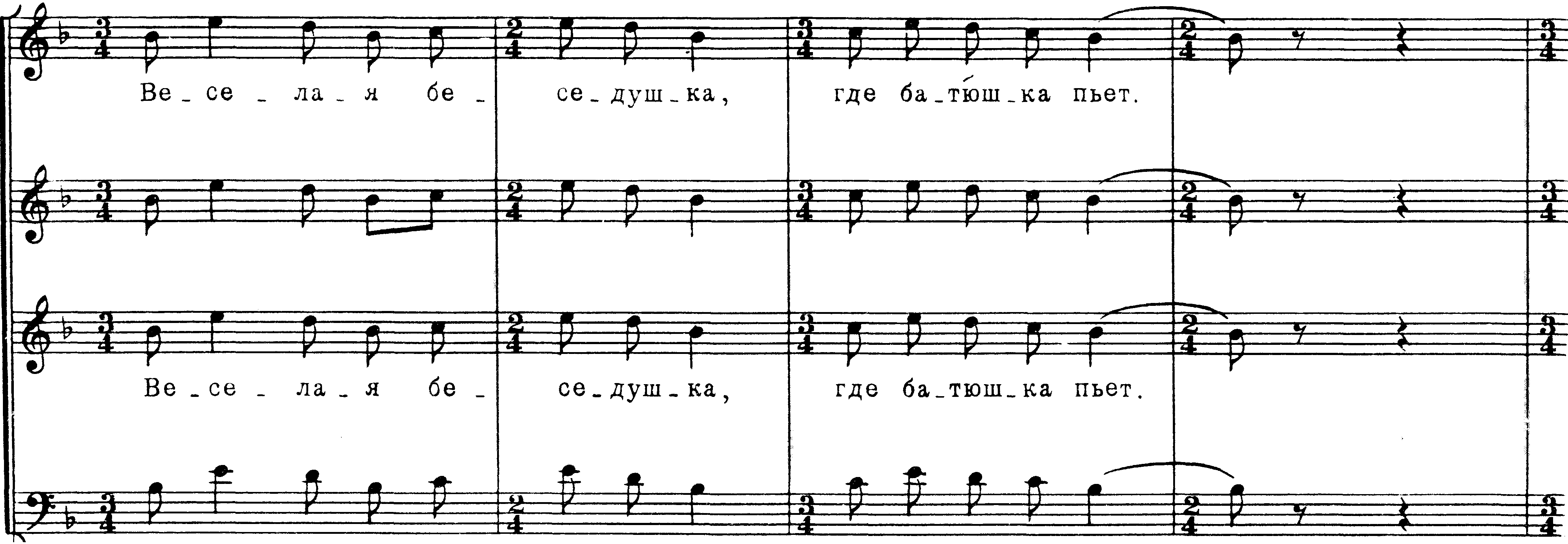 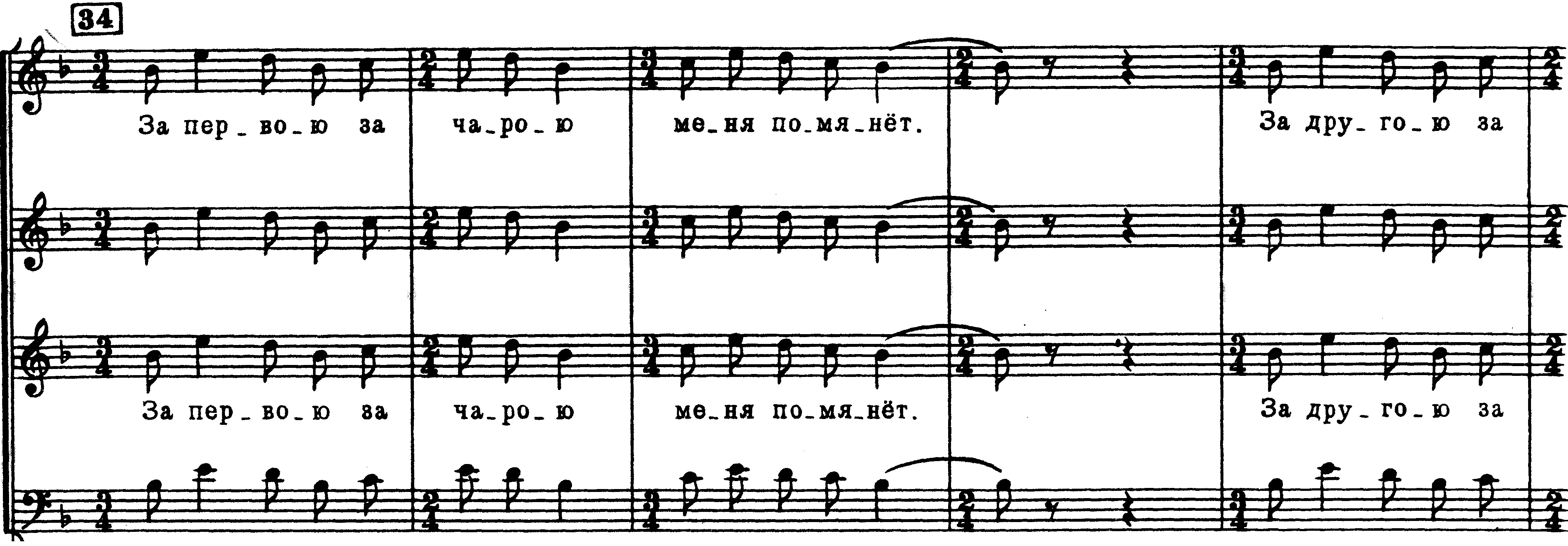 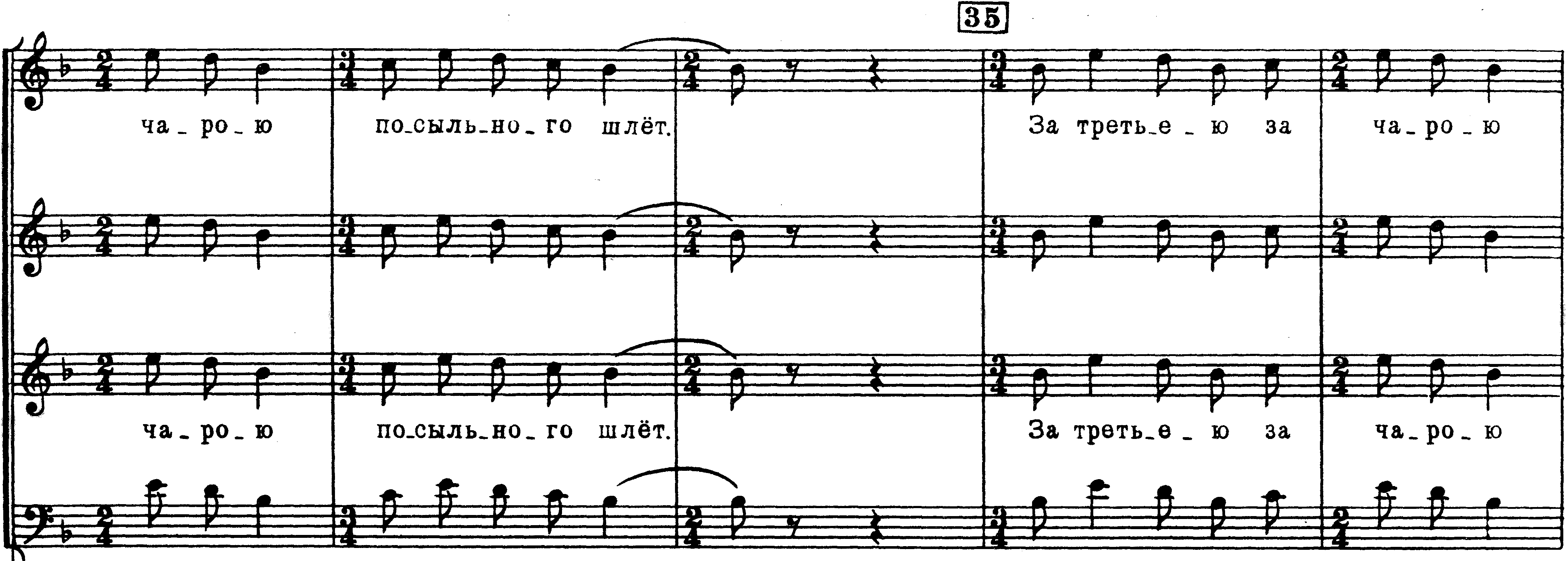 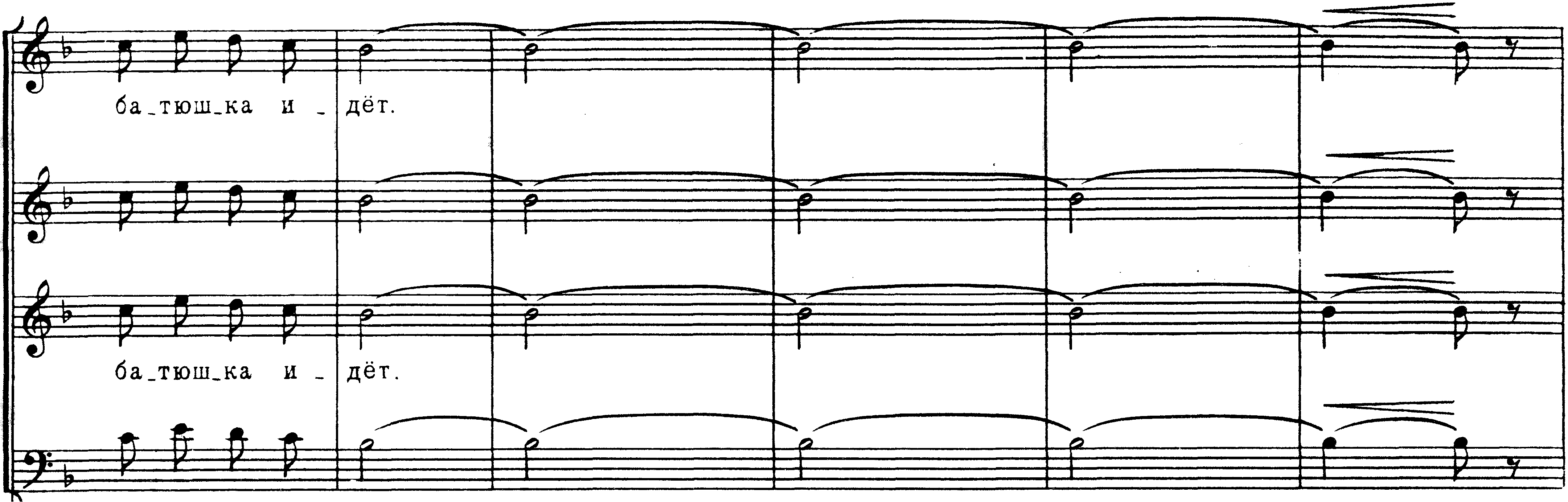 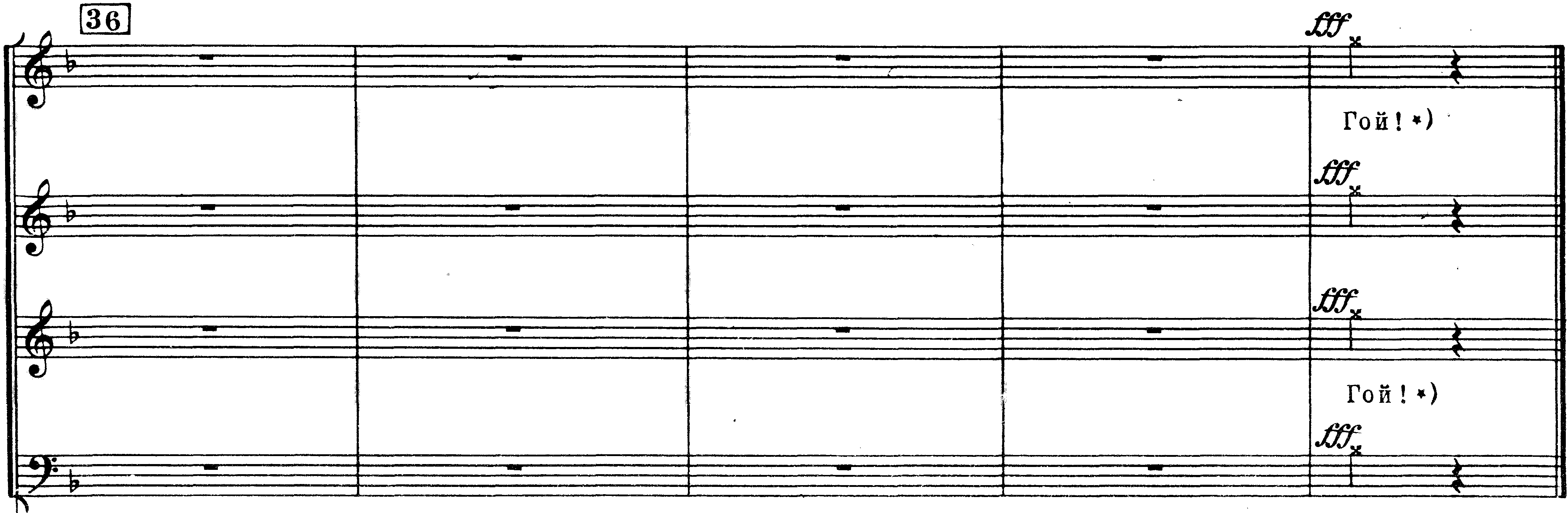 